Příloha č. III – Cenová tabulka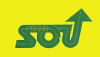 _______________________________________________Příloha č. 4 – Cenová nabídka dodavatelePožadovaný typ výpočetní technikyCena za kus bez DPHCena za kus s DPHPC s minimální požadovanou konfigurací: CPU Intel i5 7. generace s taktem minimálně 3.4 GHz v režimu turbo-boost, Intel HD Graphics, 8GB RAM DDR4 2400MHz, 256GB M.2 SSD, DisplayPort v1.2 a HDMI v1.4 výstup, 2x USB 3.0, 2x USB 2.0, DVD+/- RW mechanika, LAN Gbit s podporou WOL, modul TPMmyš optická USBklávesnice USBsoftwarová licence Windows 10 Pro 64 bitsoftwarová licence MS Office Standardmonitor – obecné parametry: úhlopříčka min. 21.5" IPS/FHD/1000:1/250/VGA/HDMI/7ms, výrobce HP, Dell, Lenovotiskárna: laserová, černobílý tisk A4, rozlišení 1200x1200 dpi, duplex, rozhraní Ethernet, Hi-Speed USB 2.0datový projektor - obecné parametry: 3LCD, kontrast: 15000:1, rozlišení: 1920x1200 (WUXGA), světelný výkon: 4200 ANSI, formát: 16:10projekční plátno elektrické motorové, úhlopříčka min. 110“, formát 16:10 nebo 16:9